INDICAÇÃO Nº 4607/2018Sugere ao Poder Executivo Municipal que proceda com a troca de lâmpada com mau contato na Rua Paulo Buzinari, defronte o número 798, no bairro Vila Mollon IV.  Excelentíssimo Senhor Prefeito Municipal, Nos termos do Art. 108 do Regimento Interno desta Casa de Leis, dirijo-me a Vossa Excelência para sugerir ao setor competente que proceda com a troca de lâmpada com mau contato na Rua Paulo Buzinari, defronte o número 798, no bairro Vila Mollon IV, neste município.JustificativaMunícipes procuraram este vereador pedindo urgência na troca de lâmpada com mau contato, pois no período noturno a via se torna muito escura, o que compromete a segurança e bem estar dos moradores.Plenário “Dr. Tancredo Neves”, em 03 de outubro de 2018.CELSO LUCCATTI CARNEIRO“Celso da Bicicletaria”-vereador-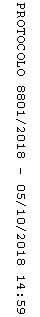 